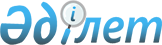 2012 жылы қоғамдық жұмыстарды ұйымдастыру туралыҚарағанды облысы Шахтинск қаласы әкімдігінің 2012 жылғы 19 қаңтардағы N 2/2 қаулысы. Қарағанды облысы Шахтинск қаласының Әділет басқармасында 2012 жылғы 10 ақпанда N 8-8-104 тіркелді

      Қазақстан Республикасының 2001 жылғы 23 қаңтардағы "Қазақстан Республикасындағы жергілікті мемлекеттік басқару және өзін-өзі басқару туралы", 2001 жылғы 23 қаңтардағы "Халықты жұмыспен қамту туралы" Заңдарына сәйкес, Қазақстан Республикасы Үкіметінің 2001 жылғы 19 маусымдағы N 836 "Қазақстан Республикасының 2001 жылғы 23 қаңтардағы "Халықты жұмыспен қамту туралы" Заңын іске асыру жөніндегі шаралар туралы" қаулысына сәйкес Шахтинск қаласының әкімдігі ҚАУЛЫ ЕТЕДІ:



      1. Саны 300 адамды қоғамдық жұмыстарға арналған сұраныстар мен ұсыныстар бекітілсін.



      2. Қоғамдық жұмыстар жүргізілетін ұйымдардың тізімі, жұмыстардың түрлері, қатысушылардың еңбекақысының мөлшерімен бекітілсін (Қосымша).



      3. "Шахтинск қаласының жұмыспен қамту және әлеуметтік бағдарламалар бөлімі" мемлекеттік мекемесіне (Р.И. Меллятова) осы қаулының 2 тармағында белгіленген барлық жұмыс берушілермен қоғамдық жұмыстарды орындау шарттарын жасасын.



      4. "Шахтинск қаласының қаржы бөлімі" мемлекеттік мекемесіне (А.Б. Меллятов) қоғамдық жұмыстарды қаржыландыруды қамтамасыз етсін.



      5. Осы қаулының орындалуын бақылау қала әкімінің орынбасары Н.Б. Рыстинге жүктелсін.



      6. Осы қаулы алғашқы ресми жарияланған күнінен бастап қолданысқа енгізіледі.      Қала әкімі                                 Е. Нагаспаев

Шахтинск қаласы әкімдігінің

2012 жылғы 19 қаңтардағы

N 2/2 қаулысына

қосымша 

2012 жылда қоғамдық жұмыстар жүргізілетін ұйымдардың тізімі      Ескерту. Қосымша жаңа редакцияда - Қарағанды облысы Шахтинск қаласы әкімдігінің 2012.06.12 N 12/1 (алғашқы ресми жарияланған күннен бастап қолданысқа енеді) қаулысымен.
					© 2012. Қазақстан Республикасы Әділет министрлігінің «Қазақстан Республикасының Заңнама және құқықтық ақпарат институты» ШЖҚ РМК
				NҰйымның атауыАдам саныЖұмыс түріҚаржыландыру көзіЖұмыс көлемі

(мың теңге)Еңбеқақы мөлшері

(теңге)1."Шахтинск қаласы әкімінің аппараты" мемлекеттік мекемесі19Құжаттарды өңдеу, курьерлік жұмысШахтинск қаласының бюджеті811,3174392."Шахан кенті әкімінің аппараты" мемлекеттік мекемесі29Құжаттарды өңдеу, курьерлік жұмыс, бекітілген аумақты абаттандыру және жинауШахтинск қаласының бюджеті1238,4174393."Долинка кенті әкімінің аппараты" мемлекеттік мекемесі6Құжаттарды өңдеу, курьерлік жұмыс, бекітілген аумақты абаттандыру және жинауШахтинск қаласының бюджеті256,2174394."Новодолинский кенті әкімінің аппараты" мемлекеттік мекемесі9Құжаттарды өңдеу, курьерлік жұмыс, бекітілген аумақты абаттандыру және жинауШахтинск қаласының бюджеті384,3174395."Шахтинск қалалық мәслихатының аппараты" мемлекеттік мекемесі6Құжаттарды өңдеу, курьерлік жұмысШахтинск қаласының бюджеті256,2174396."Шахтинск қаласының тұрғын үй-коммуналдық шаруашылығы, жолаушы көлігі және автокөлік жолдары бөлімі" мемлекеттік мекемесі50Құжаттарды өңдеу, курьерлік жұмыс, бекітілген аумақты абаттандыру және жинауШахтинск қаласының бюджеті2135,2174397."Шахтинск қаласының құрылыс, сәулет және қала құрылысы бөлімі" мемлекеттік мекемесі4Құжаттарды өңдеу, курьерлік жұмысШахтинск қаласының бюджеті170,8174398."Шахтинск қаласының жер қатынастары бөлімі" мемлекеттік мекемесі4Құжаттарды өңдеу, курьерлік жұмысШахтинск қаласының бюджеті170,8174399."Шахтинск қаласының экономика және бюджеттік жоспарлау бөлімі" мемлекеттік мекемесі2Құжаттарды өңдеу, курьерлік жұмысШахтинск қаласының бюджеті85,41743910."Шахтинск қаласының кәсіпкерлік бөлімі" мемлекеттік мекемесі3Құжаттарды өңдеу, курьерлік жұмысШахтинск қаласының бюджеті128,11743911."Шахтинск қаласының қаржы бөлімі" мемлекеттік мекемесі2Құжаттарды өңдеу, курьерлік жұмысШахтинск қаласының бюджеті85,41743912."Шахтинск қаласының ішкі саясат бөлімі" мемлекеттік мекемесі2Құжаттарды өңдеу, курьерлік жұмысШахтинск қаласының бюджеті85,41743913."Шахтинск қаласының мәдениет және тілдерді дамыту бөлімі" мемлекеттік мекемесі2Құжаттарды өңдеу, курьерлік жұмысШахтинск қаласының бюджеті85,41743914.Шахтинск қаласы әкімдігі Шахтинск қаласы мәдениет және тілдерді дамыту бөлімінің "Шахтинск қаласының кеншілер мәдениет сарайы" коммуналдық мемлекеттік қазыналық кәсіпорыны6Бекітілген аумақты абаттандыру және жинауШахтинск қаласының бюджеті256,21743915.Шахтинск қаласы әкімдігі Шахтинск қаласы мәдениет және тілдерді дамыту бөлімінің "Шахан кентінің мәдениет үйі" коммуналдық мемлекеттік қазыналық кәсіпорын4Бекітілген аумақты абаттандыру және жинауШахтинск қаласының бюджеті170,81743916.Шахтинск қаласы әкімдігі Шахтинск қаласы мәдениет және тілдерді дамыту бөлімінің "Новодолинский кентінің мәдениет үйі" коммуналдық мемлекеттік қазыналық кәсіпорын2Бекітілген аумақты абаттандыру және жинауШахтинск қаласының бюджеті85,41743917."Шахтинск қаласының жұмыспен қамту және әлеуметтік бағдарламалар бөлімі" мемлекеттік мекемесі5Құжаттарды өңдеу, курьерлік жұмысШахтинск қаласының бюджеті213,51743918."Шахтинск қаласының жұмыспен қамту орталығы" мемлекеттік мекемесі3Құжаттарды өңдеу, курьерлік жұмысШахтинск қаласының бюджеті128,11743919."Шахтинск қаласының білім беру, дене шынықтыру және спорт бөлімі" мемлекеттік мекемесі3Құжаттарды өңдеу, курьерлік жұмысШахтинск қаласының бюджеті128,11743920.Шахтинск қаласының әкімдігі Шахтинск қаласы білім беру, дене шынықтыру және спорт бөлімінің "Шахтинск Балалар-жасөспірімдер орталығы" коммуналдық мемлекеттік қазыналық кәсіпорын3Бекітілген аумақты абаттандыру және жинауШахтинск қаласының бюджеті128,11743921."Шахтинск қаласы әкімдігі Шахтинск қаласының білім беру бөлімінің "Салтанат" балабақшасы" коммуналдық мемлекеттік қазыналық кәсіпорын6Балалардың бос уақытын ұйымдастыру, аумақ пен жайларды жинауШахтинск қаласының бюджеті256,21743922."Шахтинск қаласы әкімдігі Шахтинск қаласының білім беру бөлімінің "Березка" балабақшасы" коммуналдық мемлекеттік қазыналық кәсіпорын3Бекітілген аумақты жинауШахтинск қаласының бюджеті128,11743923."Шахтинск қаласы әкімдігі Шахтинск қаласының білім беру бөлімінің "Еркетай" балабақшасы" коммуналдық мемлекеттік қазыналық кәсіпорын6Балалардың бос уақытын ұйымдастыру, аумақ пен жайларды жинауШахтинск қаласының бюджеті256,21743924."Шахтинск қаласы әкімдігі Шахтинск қаласының білім беру бөлімінің "Ботакөз" балабақшасы" коммуналдық мемлекеттік қазыналық кәсіпорын6Балалардың бос уақытын ұйымдастыру, аумақ пен жайларды жинауШахтинск қаласының бюджеті256,21743925."Шахтинск қаласы әкімдігі Шахтинск қаласының білім беру бөлімінің "Снегурочка" балабақшасы" коммуналдық мемлекеттік қазыналық кәсіпорын6Балалардың бос уақытын ұйымдастыру, аумақ пен жайларды жинауШахтинск қаласының бюджеті256,21743926."Шахтинск қаласы әкімдігі Шахтинск қаласының білім беру бөлімінің "Қарлығаш" балабақшасы" коммуналдық мемлекеттік қазыналық кәсіпорын6Балалардың бос уақытын ұйымдастыру, аумақ пен жайларды жинауШахтинск қаласының бюджеті256,21743927."Шахтинск қаласы әкімдігі Шахтинск қаласының білім беру бөлімінің "Аленка" балабақшасы" коммуналдық мемлекеттік қазыналық кәсіпорын2Балалардың бос уақытын ұйымдастыру, аумақ пен жайларды жинауШахтинск қаласының бюджеті85,41743928.Шахтинск қаласының мамандандырылған әкімшілік соты10Құжаттарды өңдеу, курьерлік жұмыс, бекітілген аумақты және бөлмелерді жинау абаттандыруШахтинск қаласының бюджеті427,01743929.Шахтинск қаласының соты19Құжаттарды өңдеу, курьерлік жұмыс, бекітілген аумақты және бөлмелерді жинау абаттандыруШахтинск қаласының бюджеті811,31743930.Қарағанды облысының әкімдігі Қарағанды облысы денсаулық сақтау басқармасының "Шахтинск қаласының ауруханасы" коммуналдық мемлекеттік қазыналық кәсіпорын19Құжаттарды өңдеу, курьерлік жұмыс абаттандыру, бекітілген аумақты және бөлмелерді жинауШахтинск қаласының бюджеті811,31743931.Қарағанды облысының әкімдігі Қарағанды облысы денсаулық сақтау басқармасының "Шахан кентінің емханасы" коммуналдық мемлекеттік қазыналық кәсіпорын5Бекітілген аумақты және бөлмелерді жинауШахтинск қаласының бюджеті213,51743932.Қарағанды облысының әкімдігі Қарағанды облысы денсаулық сақтау басқармасының "Шахтинск қаласының емханасы" коммуналдық мемлекеттік қазыналық кәсіпорын13Құжаттарды өңдеу, курьерлік жұмыс абаттандыру, бекітілген аумақты және бөлмелерді жинауШахтинск қаласының бюджеті555,11743933."Қазақстан Республикасының Еңбек және халықты әлеуметтік қорғау министірлігінің зейнетақы төлеу жөніндегі мемлекеттік орталығы" Республикалық мемлекеттік қазыналық мекемесінің Шахтинск аудандық бөлімшесі5Құжаттарды өңдеу, курьерлік жұмысШахтинск қаласының бюджеті213,51743934."Қазақстан Республикасының Қаржы министірлігі Салық комитетінің Қарағанды облысы бойынша Салық департаментінің Шахтинск қаласы бойынша Салық басқармасы" мемлекеттік мекемесі22Құжаттарды өңдеу, курьерлік жұмысШахтинск қаласының бюджеті939,51743935."Қазақстан Республикасы Әділет Министірлігі Қарағанды облысының Әділет департаменті Шахтинск қаласының Әділет басқармасы" мемлекеттік мекемесі18Құжаттарды өңдеу, курьерлік жұмысШахтинск қаласының бюджеті768,61743936.Шахтинск қаласының прокуратурасы2Құжаттарды өңдеу, курьерлік жұмысШахтинск қаласының бюджеті85,41743937.Шахтинск қаласының қылмыстық атқарушы инспекциясы3Құжаттарды өңдеу, курьерлік жұмысШахтинск қаласының бюджеті128,11743938."Қарағанды облысы ішкі істер Департаменті Шахтинск қаласының ішкі істер бөлімі" мемлекеттік мекемесі4Құжаттарды өңдеу, курьерлік жұмысШахтинск қаласының бюджеті170,81743939."Қазақстан Республикасының төтенше жағдайлар жөнінде Министірлігі Қарағанды облысының төтенше жағдайлар жөнінде Департаментінің Шахтинск қаласының төтенше жағдайлар жөнінде бөлімі" мемлекеттік мекемесі3Құжаттарды өңдеу, курьерлік жұмысШахтинск қаласының бюджеті128,11743940.Қарағанды облысының сот актілерін Шахтинск аумақтық сот орындаушылары бөлімі6Құжаттарды өңдеу, курьерлік жұмыс, бекітілген аумақты және бөлмелерді жинау абаттандыруШахтинск қаласының бюджеті256,21743941."Қарағанды облысы Шахтинск қаласының Қорғаныс істері жөніндегі бөлімі" мемлекеттік мекемесі17Құжаттарды өңдеу, курьерлік жұмысШахтинск қаласының бюджеті725,91743942."Қазақстан Республикасы Еңбек және халықты әлеуметтік қорғау министрлігі Бақылау және әлеуметтік қорғау комитетінің Қарағанды облысы бойынша Бақылау және әлеуметтік қорғау департаменті" мемлекеттік мекемесі1Құжаттарды өңдеу, курьерлік жұмысШахтинск қаласының бюджеті42,71743943."Шахтинск қаласы әкімдігі Шахтинск қаласы мәдениет және тілдерді дамыту бөлімінің "Барс" коммуналдық мемлекеттік қазыналық кәсіпорыны2Аумақты және бекітілген учаскені қоқыстан тазарту.Шахтинск қаласының бюджеті85,417439БАРЛЫҒЫ:34814860,0